ПОСТАНОВЛЕНИЕАдминистрации муниципального образования«Большекибьинское»=====================================================================			от  12 апреля 2016 года				                                                     № 18О внесении изменений в генеральную схему очистки территории муниципального образования «Большекибьинское»На основании протеста Можгинской межрайонной  прокуратуры и в целях приведения нормативного правового акта в соответствие с действующим законодательством  Администрация муниципального образования «Большекибьинское»                                                                П О С Т А Н О В Л Я Е Т:      1. В Генеральную схему очистки территории населенных пунктов муниципального образования «Большекибьинское», утвержденную Постановлением Администрации муниципального образования «Большекибьинское»  от 28 декабря  2015 года № 55  внести следующие изменения:- в разделе 11  «Характеристика специализированных предприятий, занятых санитарной очисткой» предложение «Вывоз  и захоронение ТБО с территории муниципального образования «Большекибьинское» осуществляет предприятие ООО «Система»» следует читать в новой редакции: «Сбор и вывоз  твердых бытовых отходов  в муниципальном образовании «Большекибьинское» осуществляет организация, имеющая разрешение на данный вид деятельности.»2. Опубликовать настоящее Постановление на официальном сайте муниципального образования «Большекибьинское».3. Настоящее Постановление вступает в силу со дня его опубликования.4. Контроль за исполнением настоящего Постановления оставляю за собой. Глава муниципального образования  «Большекибьинское»                                                                                Н.П. БаутинАдминистрация муниципального образования «Большекибьинское»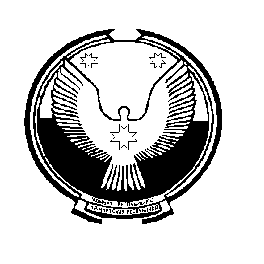 «Бадзым Кибья»муниципал  кылдытэтлэн Администрациез